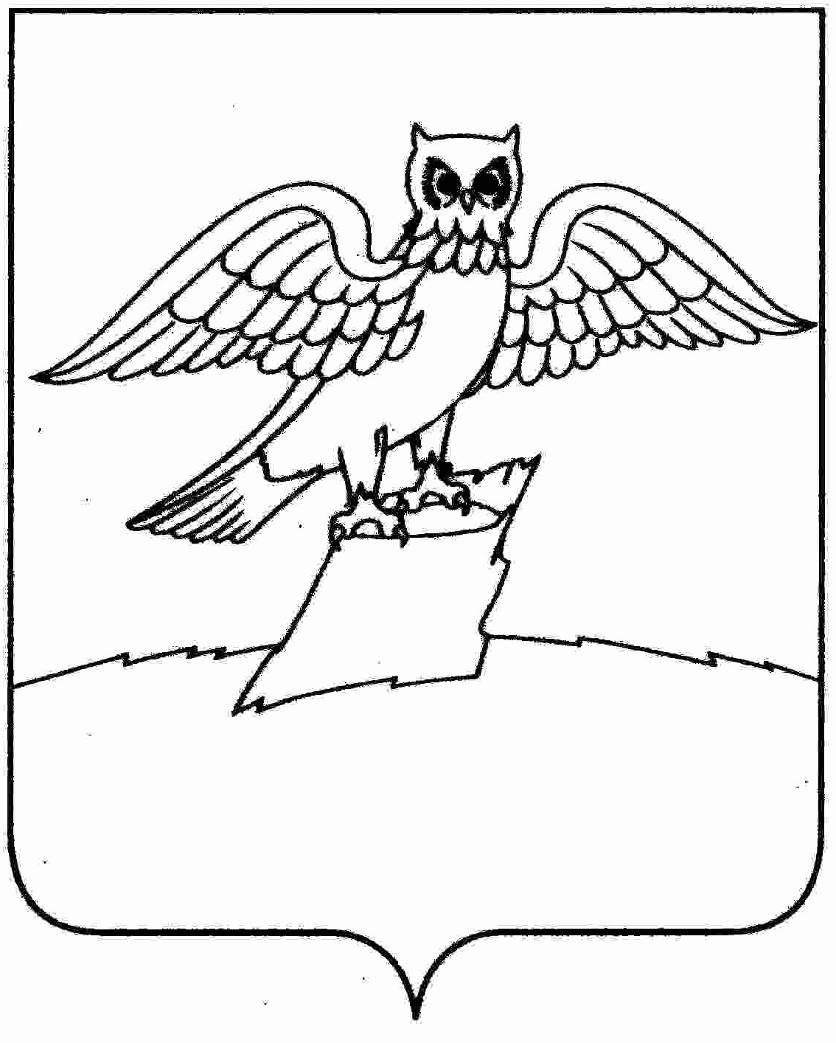 АДМИНИСТРАЦИЯ ГОРОДА КИРЖАЧКИРЖАЧСКОГО РАЙОНАП О С Т А Н О В Л Е Н И Е   11.08.2018                                                                                  №   _856_В соответствии с Законом Владимирской области от 10.11.2008             № 181 – ОЗ «О противодействии коррупции во Владимирской области», распоряжением администрации Владимирской области от 13.02.2018             № 83 – р «Об утверждении Плана противодействия коррупции во Владимирской области на 2018 год»П О С Т А Н О В Л Я Ю:1. Внести в постановление главы города Киржач от 18.03.2016 № 207 «Об утверждении Плана мероприятий по противодействию коррупции в муниципальном образовании город Киржач на 2016 – 2018 годы» дополнения следующего содержания:2. Контроль за исполнением настоящего постановления оставляю за собой.3. Настоящее постановление вступает в силу с момента принятия и подлежит опубликованию на официальном сайте администрации города Киржач.Глава администрации                                                              Н.В. СкороспеловаО внесении дополнений в План мероприятий по противодействию коррупции в муниципальном образовании город Киржач на 2016 – 2018 годы№ п/пМероприятиеОтветствен-ный исполнитель Срок исполнения№ п/пМероприятиеОтветствен-ный исполнитель Срок исполнения12342. Кадровая работа 2. Кадровая работа 2. Кадровая работа 2. Кадровая работа 2.8.Обеспечение эффективности кадровой работы в части, касающейся ведения личных дел лиц, замещающих должности муниципальной службы, в том числе контроля за актуализацией сведений, содержащихся в анкетах, представляемых при назначении на указанные должности и поступлении на такую службу, об их родственниках и свойственниках в целях выявления возможного конфликта интересовОтдел организации-онно-контрольной и кадровой работы постоянно2.9.Участие в повышении квалификации муниципальных служащих по вопросам противодействия коррупцииОтдел организации-онно-контрольной и кадровой работы постоянно